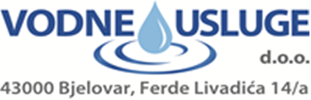 POZIV ZA DOSTAVU PONUDA ZA PREDMET NABAVE:Nabava polielektrolita za ugušćivanje i centrifugiranje muljaEvidencijski broj nabave: BN-49-2022/VIZMJENA IBjelovar, studeni 2022. godineSadržaj: 1. Opći podaci  2. Podaci o predmetu nabave 3. Dokumentacija koju su ponuditelji obvezni dostaviti uz ponudu 4. Podaci o ponudi 5. Jamstvo 6. Ostale odredbe          Obrazac 1. Ponudbeni list           Obrazac 2. Izjava o dostavi jamstva za uredno ispunjenje ugovora          Obrazac 3. Troškovnik   Naručitelj  Vodne usluge d.o.o. Bjelovar, Ferde Livadića 14a, 43000 Bjelovar, objavljuje Poziv za dostavu ponuda za predmet nabave Nabava polielektrolita za ugušćivanje i centrifugiranje mulja. Sukladno članku 12. ZJN 2016 za nabavu roba, radova i usluga procijenjene vrijednosti do 200.000,00 kuna bez PDV-a, odnosno 500.000,00 kuna bez PDV-a (tzv. Jednostavna nabava) Naručitelj nije obvezan provoditi postupke javne nabave propisane Zakonom o javnoj nabavi, već je obvezan provoditi postupak nabave sukladno Pravilniku o provođenju postupka jednostavne nabave.U skladu sa Pravilnikom o provođenju postupka jednostavne nabave naručitelj Vodne usluge d.o.o. Bjelovar, Ferde Livadića 14a, OIB 43307218011 pokreće postupak jednostavne nabave robe BN-49-2022/V Nabava polielektrolita za ugušćivanje i centrifugiranje mulja, te vam upućujemo poziv za dostavu ponude prema dolje navedenim uvjetima.1. OPĆI PODACI O NARUČITELJU 1.1. Naručitelj Naziv naručitelja: Vodne usluge d.o.o. Sjedište naručitelja:  Ferde Livadića 14a, 43000 Bjelovar OIB naručitelja: 43307218011Broj telefona: 043/622-107, Broj telefaksa: 043/622-157,Internetska adresa: www.vodneusluge-bj.hr  Adresa elektroničke pošte: nabava@vodneusluge-bj.hr 1.2. Osoba ili služba zadužena za kontakt:Sve informacije vezano na predmet nabave Ponuditelji mogu dobiti na adresi Naručitelja:Opći dio:  Valentina Brlečić, univ.bacc.oec               Telefon: 043/622-107, e-mail: nabava@vodneusluge-bj.hr Tehnički dio:Senka Sušnjar-Milaković, dipl.ing.biologTelefon: 043/237-611, e-mail: uzpov@vodneusluge-bj.hr Sva pojašnjenja u vezi nadmetanja, dokumentacije za nadmetanje kao i dostavu ponuda, Ponuditelj može tražiti od Naručitelja isključivo u pisanom obliku, poštanskom pošiljkom, telefaksom ili elektroničkom poštom (e-mail). 1.3. Evidencijski broj nabave       BN-49-2022/V     1.4. Popis gospodarskih subjekata s kojima je naručitelj u sukobu interesa temeljem članka 76. do članka 80. Zakona o javnoj nabavi (Narodne novine 120/2016)            Temeljem članka 76. do članka 80. Zakona o javnoj nabavi (NN 120/2016), naručitelj Vodne usluge d.o.o.  ne smije sklapati ugovore o javnoj nabavi sa slijedećim gospodarskim subjektom (u svojstvu ponuditelja, člana zajednice ponuditelja, ili podizvoditelja  odabranom ponuditelju):  Prokonzalting d.o.o., BjelovarGradnja Dubrava d.o.o., ČazmaSmartie d.o.o., BjelovarNubes d.o.o., BjelovarKomunalac d.o.o., BjelovarUred ovlaštenog inženjera Kiš Domagoj, BjelovarPeradarska farma Derifaj d.o.o., Trojstveni Markovac1.5. Vrsta postupka nabaveJednostavna nabava koja je izuzeta od primjene odredaba Zakona o javnoj nabavi.  1.6. Procijenjena vrijednost nabave Procijenjena vrijednost nabave je 150.000,00 kn bez PDV-a.1.7. Navod provodi li se elektronička dražbaNe provodi se.   2.  PODACI O PREDMETU NABAVE 2.1. Predmet nabavePredmet nabave je nabava i dobava polielektrolita za ugušćivanje i centrifugiranje mulja na Uređaju za pročišćavanje mulja, temeljem iskazanih potreba Naručitelja, te u svemu sukladno tehničkim karakteristikama i ostalim traženim uvjetima naznačenima u ovom Pozivu za dostavu ponuda.Tehničke specifikacije:Polielektrolit za ugušćivanje mulja:Kristalni bijeli prah od kojeg se dobije bezbojna radna otopina upotrebljiva i nakon 24 sata. Flotirana otpadna voda treba imati minimalno 2,8% suhe tvari uz potrošnju maksimalno 2kg polielektrolita po toni suhe tvari. Polielektrolit za centrifugiranje mulja:Tekućina, bijela bez mirisa sa pH vrijednošću na 20°C od 6-8 (1%-tna otopina). Koristi se za dehidraciju mulja. Potrebno je da dehidrirani mulj ima suhu tvar minimalno 24% uz potrošnju maksimalno 5 kg aktivne tvari polimera po toni suhe tvari mulja. 2.2. Količina predmeta nabaveOpseg (količina), vrsta i kvaliteta predmeta nabave određena je specifikacijom - Ponudbenim troškovnikom. Količine predmeta nabave navedene u Troškovniku su okvirne.Stvarna nabavljena količina roba  može biti veća ili manja od okvirne količine. Ukupna plaćanja bez poreza na dodatnu vrijednost ne smije prelaziti procijenjenu vrijednost nabave.2.3. Mjesto isporuke robeRoba se isporučuje na lokaciji Uređaj za pročišćavanje otpadnih voda u Bjelovaru, Veliko Korenovo 9A.2.4. Rok isporukeSukcesivno tijekom trajanja ugovora po primitku narudžbenice u pisanom obliku u roku od najkasnije 10 (deset) dana od dana primitka narudžbenice.Ponuditelj je dužan prilikom isporuke/dostave robe preuzeti praznu ambalažu.Ugovor se sklapa na razdoblje od jedne godine.Prodavatelj je dužan poštovati rokove isporuke. Ako Prodavatelj svojom krivnjom prekorači ugovoreni rok u isporuci, dužan je Naručitelju platiti kaznene penale u visini 0,5‰ od vrijednosti ponude za svaki dan prekoračenja, s tim da ukupna visina ugovorne kazne ne može prijeći iznos od 10% vrijednosti ponude.Naručitelj je dužan obavijestiti Prodavatelja da zadržava pravo na naplatu ugovorne kazne u roku najkasnije 15 dana od dana prestanka ovog ugovora ili njegovog ispunjenjaNakon tri poslane opomene o ne isporuci robe Naručitelj  ima pravo raskinuti ugovor i štetu naplatiti putem jamstva koju je Prodavatelj obvezan predati za slučaj povrede određenih ugovornih obveza.2.5. Način izvršenja Putem ugovora.3. DOKUMENTACIJA KOJU SU PONUDITELJI OBVEZNI DOSTAVITI UZ PONUDU                3.1. Ponuditelj u ovom postupku javne nabave mora dokazati svoj upis u sudski, obrtni, strukovni ili drugi odgovarajući registar u državi njegova poslovnog nastana. Kao dokaz Naručitelj će prihvatiti izvadak iz sudskog, obrtnog, strukovnog ili drugog odgovarajućeg registra koji se vodi u državi članici njegova poslovnog nastana.Navedeni dokaz ne smije biti stariji više od šest mjeseci od dana početka postupka javne nabave.3.2. Ponuditelj je obvezan dostaviti Potvrdu porezne uprave o stanju duga, kojom mora dokazati da je ispunio obvezu plaćanja dospjelih poreznih obveza i obveza za mirovinsko i zdravstveno osiguranje.Potvrda ne smije biti starija od dana početka postupka javne nabave.3.4. Popis ugovora o isporuci iste ili slične robe izvršenih u godini u kojoj je započeo postupak javne nabave i tijekom tri godine koje prethode toj godini. Potpis ugovora sadrži iznos, datum isporuke robe i naziv druge ugovorne strane. Ako je druga ugovorna strana naručitelj u smislu Zakona o javnoj nabavi, popis kao dokaz o urednoj isporuci sadrži ili mu se prilaže potvrda potpisana ili izdana od naručitelja. Ako je druga ugovorna strana privatni subjekt, popis kao dokaz o urednoj isporuci sadrži ili mu se prilaže potvrda tog subjekta, a u nedostatku iste vrijedi izjava gospodarskog subjekta uz dokaz da je potvrda zatražena. Ponuditelji moraju priložiti 1 (jednu), a najviše 3 potvrde, čija zbrojena vrijednost mora biti minimalno u visini procijenjene vrijednosti predmeta nabave. Ako je potrebno, javni naručitelj može izravno od druge ugovorne strane zatražiti provjeru istinitosti.3.5. Izjavu ponuditelja da raspolaže sa visokim stručnim kadrom kemijskog i biološkog smjera, te da posjeduje stručno znanje za izvršavanje tehničke podrške na uređaju za pročišćavanje. U izjavi treba stajati da se ponuditelj obvezuje da će se u roku od najviše 48 sati odazvati pozivu naručitelja u slučaju potrebe za tehničkom pomoći.3.6. Izjavu gospodarskog subjekta da raspolaže osobama koje posjeduju strukovnu sposobnost, stručno znanje i iskustvo, odnosno da raspolaže s najmanje 1 (jednom) odgovornom osobom visoke stručne spreme utvrđenih prirodoznanstvenih struka, koja je uspješno završila tečaj i položila ispit u ovlaštenoj ustanovi/pravnoj osobi sukladno Zakonu o kemikalijama (NN 18/13, 115/18 i 37/20), Pravilniku o uvjetima za obavljanje djelatnosti proizvodnje, stavljanja na tržište i korištenja opasnih kemikalija (NN 99/13), Pravilniku o uvjetima i načinu stjecanja te provjere znanja o zaštiti od opasnih kemikalija (NN 99/13, 147/21), te Pravilniku o izmjenama i dopunama Pravilnika o uvjetima za obavljanje djelatnosti proizvodnje, stavljanja na tržište i korištenja opasnih kemikalija (NN 157/2013, 122/14 i 147/21).Uz traženu izjavu potrebno je priložit i potvrdu ovlaštene ustanove/pravne osobe za završeni tečaj za odgovornu osobu za rad s kemikalijama.3.7. Analitičko izvješće ekotoksikologije izdano od akreditiranog laboratorija tj. Test toksičnosti na organizam Daphnia Magna koji dokazuje da ponuđeni proizvodi nisu štetni za vodeni okoliš.3.8. Certifikat kvalitete za kemikaliju iz predmeta nabave kojim se potvrđuje da ponuđena svojstva kemikalije odgovaraju traženim specifikacijama u Pozivu za dostavu ponuda. U certifikatu kvalitete ponuditelj je obvezan navesti koncentraciju aktivne tvari u ponuđenim robama. Certifikat kvalitete mora biti ovjeren od ovlaštenog laboratorija.3.9. Sigurnosno-tehnički list s kopijom ovjerene potvrdnice od strane ovlaštenog tijela za svaku kemikaliju iz predmeta nabave, ispunjen sukladno članku 8. Zakona o kemikalijama (NN 99/13, 115/18 i 37/20)3.10. Dostava uzoraka - Sastavni dio ponude su i uzorci koje je ponuditelj obvezan dostaviti na Uređaj za pročišćavanje otpadnih voda Veliko Korenovo 9a prije roka otvaranja ponuda te na uzorcima moraju biti navedeni podaci kao i na omotnici ponude. Naručitelj će prilikom dostave uzorka izdati potvrdu ponuditelju o zaprimanju uzorka.Uzorci su potrebni kako bi naručitelj izvršio testiranje robe i kako bi provjerio da li su rezultati istovjetni zahtjevima iz ponude. Svi uzorci neće biti testirani isti dan. Naručitelj će obavijestiti ponuditelje o datumu testiranja kako bi mogli biti prisutni u fazi testiranja proizvoda.Minimalne količine koje su potrebne za testiranje i provjeru rezultata iznose:Sredstvo za ugušćivanje mulja 25 kgSredstvo za centrifugiranje mulja 50 litara4. PODACI O PONUDI 4.1. Sadržaj i način izrade ponude Ponuda mora sadržavati sljedeće dijelove i priloge:      a)  Ponudbeni list (ispunjen, potpisan i ovjeren pečatom ponuditelja Obrazac-1) b) Troškovnik (ispunjen)  c)  Dokazi d) Izjava o dostavi jamstva za uredno ispunjenje ugovora e) Uzorke  Ponuditelj se pri izradi ponude mora pridržavati zahtjeva i uvjeta iz ovog Poziva za dostavu ponuda. Ponuda se, zajedno sa pripadajućom dokumentacijom, izrađuje na hrvatskom jeziku i latiničnom pismu, a cijena ponude izražava se u kunama. Ponuda treba biti predana sa svim dokumentima navedenim u Pozivu za dostavu ponuda.4.2. Način dostave ponuda i/ili izmjena/dopuna ponudaPonuda se dostavlja u papirnom ili elektroničkom obliku.Ponuditelj svoju elektroničku ponudu može dostaviti na e-mail: nabava@vodneusluge-bj.hr. 
Papirnata ponuda se dostavlja u zatvorenoj omotnici s nazivom i adresom naručitelja, nazivom i adresom ponuditelja, evidencijskim brojem nabave, nazivom predmeta nabave, naznakom "ne otvaraj". Ponuda u zatvorenoj omotnici se dostavlja:  a) na adresu naručitelja: Vodne usluge d.o.o. Bjelovar Ferde Livadića 14a, 43 000 Bjelovar b) na omotnici ponude treba biti naznačeno:                                  Ponuda za predmet nabave: " Nabava polielektrolita za ugušćivanje i centrifugiranje mulja "" BN-49-2022/V ""NE OTVARAJ" c) na omotnici treba biti naziv i adresa ponuditelja    Ukoliko omotnica nije zapečaćena i označena u skladu s ovom odrednicom, Naručitelj neće snositi odgovornost u slučaju  da se ponuda i/ili izmjena/dopuna zagubi, krivo ili prerano otvori te ne evidentira na otvaranju ponuda. Omotnice se moraju dostaviti na navedeni naslov Vodne usluge d.o.o. 43000 Bjelovar, Ferde Livadića 14a, do 15.12.2022. godine do 12:00 sati. Nakon proteka roka za dostavu ponuda, ponuda se ne smije mijenjati. Do isteka roka za dostavu ponude ponuditelj može dodatnom, pravovaljano potpisanom izjavom izmijeniti svoju ponudu,  nadopuniti je ili od nje odustati.  Izmjena i/ili dopuna ponude dostavlja se na isti način kao i osnovna  ponuda s obveznom naznakom da se radi o  izmjeni  i/ili dopuni ponude. Omotnice dostavljene ili zaprimljene nakon isteka roka biti će vraćene ponuditelju neotvorene, a djelomične odnosno  nepotpune (nekompletne) ponude koje nemaju sve elemente tražene u Pozivu  za dostavu ponuda bit će isključene.  4.3. Dopustivost  alternativnih  ponuda          Nisu dopuštene alternativne ponude.4.4. Cijena ponude   Ponuditelj dostavlja ponudu s cijenom, u kunama.Cijena ponude piše se brojkama. Cijena ponude izražava se za cjelokupni predmet nabave.                   U cijenu ponude bez poreza na dodanu vrijednost moraju biti uračunati svi troškovi i popusti za nabavu i isporuku robe na lokaciju uređaja za pročišćavanje otpadnih voda grada Bjelovara na paritetu CIP Uređaj za pročišćavanje otpadnih voda Veliko Korenovo 9a.Jedinična cijena ponude je nepromjenjiva za cijelo vrijeme trajanja ugovara o nabavi.Ponuditelji su obvezni ispuniti troškovnik koji je sastavni dio ove dokumentacije za nadmetanje, na način da nude jediničnu cijenu te ukupnu cijenu za svaku stavku.4.5. Kriterij za odabir ponude         Kriterij na kojem naručitelj temelji odabir ponude je najniža cijena.            4.6. Jezik ponude         Ponuda mora biti izrađena na hrvatskom jeziku i latiničnom pismu.   4.7. Rok valjanosti ponude         Rok valjanosti ponude je 60 (šezdeset) dana od krajnjeg roka za dostavu ponuda.5.  JAMSTVA           5.1. Jamstvo za uredno ispunjenje ugovora za slučaj povrede ugovornih obveza Ponuditelj je obvezan uz ponudu priložiti pisanu Izjavu da će u roku od 8 (osam) dana od dana dostavljene Odluke o odabiru Naručitelju dostaviti bjanko zadužnicu (potvrđenu od javnog bilježnika) kao jamstvo za uredno ispunjenje ugovora  u visini od 10% (desetposto) ukupne vrijednosti. Izjavu je potrebno ovjeriti potpisom osobe ovlaštene za zastupanje ponuditelja i pečatom.6. OSTALE ODREDBE 6.1. Datum, vrijeme i mjesto dostave ponuda i otvaranja ponuda Ponude se dostavljaju na mail adresu nabava@vodneusluge-bj.hr sa naznakom Nabava polielektrolita za ugušćivanje i centrifugiranje mulja BN-14-2022/V ili na navedeni naslov: Vodne usluge d.o.o., Ferde Livadića 14a, 43000 Bjelovar, do 15.12.2022. godine do 12:00 sati. Otvaranje ponuda nije javno.           6.2. Rok donošenja odluke o odabiru  Rok za donošenje odluke o odabiru iznosi 30 dana od dana isteka roka za dostavu ponude.          6.3. Rok, način i uvjeti plaćanja Predujam isključen.Naručitelji će isporučitelju plaćati prema fakturi u roku od 30 dana od primitka robe.Plaćanje se obavlja na žiro račun ponuditelja.Od 01.07.2019. obvezni smo zaprimati e-račune s naznakom broja naše narudžbe i/ili broja ugovora.6.4. Troškovi ponudePonuditelj će snositi sve troškove u vezi njegovog sudjelovanja u nadmetanju, a Naručitelj ni u kojem slučaju nije odgovoran ili dužan snositi troškove bez obzira na vođenje ili ishod nadmetanja.Obrazac 1 PONUDBENI LIST(Gospodarski subjekt popunjava sve točke ponudbenog lista, obvezno navodi datum i potpisuje svaku stranicu ponudbenog lista)PONUDBENI LIST1. NARUČITELJI:  Vodne usluge d.o.o. Bjelovar, Ferde Livadića 14 a OIB 433072180112. PREDMET NABAVE: Nabava polielektrolita za ugušćivanje i centrifugiranje mulja3. PONUDITELJ/ZAJEDNICA PONUDITELJA navode tražene  podatke(ako se radi o zajednici ponuditelja, sve podatke treba dostaviti za svakog člana zajednice ponuditelja uz naznaku u točki 6. člana zajednice ponuditelja koji je ovlašten za komunikaciju s Naručiteljem. Predviđena su 3 mjesta za upis članova zajednice ponuditelja, u slučaju da se zajednica sastoji od više članova, dodati potreban broj redova u tablice)1. Naziv (tvrtka ili skraćena tvrtka)2. Sjedište i adresa3. OIB							MB4. Broj računa 			Banka5. Navod da li je ponuditelj u sustavu PDV-a6. Adresa za dostavu pošte7. Adresa e-pošte 8. Kontakt osoba ponuditelja9. Broj telefona 					Broj faksa10. Ovlaštena osoba za zastupanje, potpisnik ugovora11. U slučaju zajednice ponuditelja - naznaka člana zajednice ponuditelja koji je ovlašten za  komunikaciju  s Naručiteljem______________________________________________Datum __________________     Potpis_______________________________________CIJENA  PONUDEBroj i datum ponude                     ______________________ Cijena ponude bez PDV-a            ______________________knPDV 25%                                          ______________________knCijena ponude sa PDV-om            _____________________ kn (Ako ponuditelj nije u sustavu poreza na dodanu vrijednost, mjesto predviđeno za upis iznosa PDV-a ostavlja se prazno, a na mjesto predviđeno za upis cijene ponude s porezom na dodanu vrijednost upisuje se isti iznos kao što je upisan na mjestu predviđenom  za upis cijene bez poreza na dodanu vrijednost).Datum __________________     Potpis_______________________________________Obrazac 2PONUDITELJ:									 _________________________________________ _________________________________________(ime tvrtke, sjedište, adresa, MB)IZJAVA O DOSTAVI JAMSTVA ZA UREDNO ISPUNJENJE UGOVORAU jednostavnom postupku javne nabave koje provodi Vodne usluge d.o.o. 43000 Bjelovar, Ferde Livadića 14a OIB: 43307218011Nabava polielektrolita za ugušćivanje i centrifugiranje mulja BN-49-2022/VIzjavljujemo da ćemo, ukoliko budemo odabrani kao najpovoljniji ponuditelj nakon sklapanja  ugovora o javnoj nabavi naručitelju dostaviti bjanko zadužnicu (potvrđenu od javnog bilježnika) kao jamstvo za uredno ispunjenje ugovora u visini od 10% (desetposto) ukupne vrijednosti. Izjavu je potrebno ovjeriti potpisom osobe ovlaštene za zastupanje ponuditelja i pečatom.U ___________, ____________ 20___. godineZA PONUDITELJA:(IME I PREZIME, te potpis ovlaštene osobe za zastupanje gospodarskog subjekta)		                     			   __________________________________1)2)3)1)2)3)1)1)2)2)3)3)1)1)2)2)3)3)1)1)2)3)1)2)3)1)2)3)1)1)2)2)3)3)1)2)3)